QUESTION 1What is the cause of a venous leg ulcer?Low blood pressure in the veins in the lower limb. High blood pressure in the veins in the lower limb. Blocked arteries. History of heart attacks.Answer(s):QUESTION 2 What are three risk factors for venous leg ulcers?Obesity. Varicose veins. Younger age. Family history.Answer(s):QUESTION 3Which one of these statements is most accurate about venous leg ulcers?Have well defined, regular wound margins.Are generally dry, with little or no leakage. Are generally described as having a ruddy or beefy red, granular appearance with irregular wound margins. Are not associated with swelling. Answer(s):QUESTION 4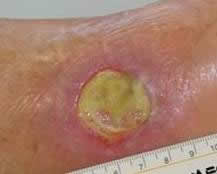 Is this a typical example of a venous leg ulcer?True.False.Answer(s):QUESTION 5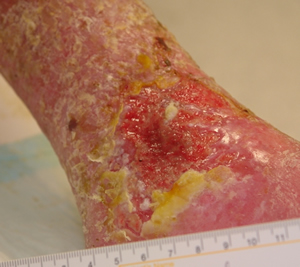 Is this a typical example of a venous leg ulcer?True.False.Answer(s):QUESTION 6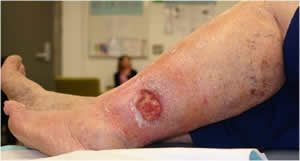 Is this a typical example of a venous leg ulcer?True.False.Answer(s):QUESTION 7Venous leg ulcers are characterised by:Pain at night when the client’s legs are elevated. Pain when walking. No pain. Pain that is relieved by elevating the legs above heart level.Answer(s):QUESTION 8After a leg ulcer has been assessed and diagnosed as a venous leg ulcer, what is an evidence based treatment you could use to manage the ulcer?Apply a dressing and secure with a crepe bandage.Leave the wound open to dry in the sun. Apply an antimicrobial dressing.Apply a compression bandage or stocking.  Change the compression bandaging twice a day.Answer(s):QUESTION 9What should you consider before applying a compression bandage?Skin condition. Shape of the lower leg. Lack of sensation. Other health conditions such as heart disease.Answer(s):QUESTION 10What can you do to prevent venous leg ulcers?Provide compression bandages or compression stockings.Ensure clients elevate their legs.Encourage clients to lift weights.Ensure clients do ankle and calf muscle exercises.Encourage clients to cross their legs when sitting.Check the lower legs daily for signs of swelling or skin breakdown.Ensure clients stand or sit in the same position for a long time.Answer(s):QUESTION 11Graduated compression stockings should be replaced at least every:6 months. 9 months.12 months. 24 months.Answer(s):QUESTION 12What is the correct height for leg elevation?At waist height. Higher than the heart. Flat in bed. Below waist height.Answer(s):